القرار 1384(اعتُمد في الجلسة العامة الثانية)تشكيل فريق العمل التابع للمجلس المعني بإعداد
الخطتين الاستراتيجية والمالية للفترة 2023-2020إن المجلس،إذ يضع في اعتبارهأن الرقم 74A من الدستور يكلّف الأمين العام بتقديم المعلومات اللازمة لإعداد الخطة الاستراتيجية،وإذ يضع في اعتباره أيضاً أ )	المادة 28 من الدستور والمادة 33 من الاتفاقية فيما يتصل بمالية الاتحاد؛ب)	أنه وفقاً للرقم 62A من الاتفاقية، ينبغي وضع مشروع خطة استراتيجية جديدة منسقة قبل انعقاد مؤتمر المندوبين المفوضين لعام 2018 بأربعة أشهر على الأقل؛ج)	أحكام المقرر 5 (المراجَع في بوسان، 2014) بشأن إيرادات ونفقات الاتحاد للفترة 2019-2016؛د )	المبادئ التوجيهية الخاصة بتشكيل أفرقة العمل التابعة للمجلس وإدارتها وحلها الواردة في قرار المجلس 1333 (المراجَع في 2016)، والتي تتضمن الإجراء الخاص بتعيين رؤساء ونواب رؤساء أفرقة العمل التابعة للمجلس ومؤهلاتهم،وإذ يلاحظأنه طبقاً للقرار 72 (المراجَع في بوسان، 2014)، يمكن قياس وتحسين التقدم المحرز في تحقيق غايات وأهداف الاتحاد تحسيناً كبيراً عن طريق التنسيق بين الخطط الاستراتيجية والمالية والتشغيلية،وإذ يأخذ بعين الاعتبارتقارير الفريق المعني بإدارة الموارد المالية والبشرية فضلاً عن أفرقة أخرى ذات صلة تابعة للمجلس، بهدف ضمان أن جميع المسائل ذات الصلة قد أُخذت بعين الاعتبار،يقـررتشكيل فريق عمل تابع للمجلس لإعداد مشروعَي الخطتين الاستراتيجية والمالية لينظر فيهما المجلس في دورته لعام 2018 ويعرضهما على مؤتمر المندوبين المفوضين لعام 2018 ويكون فريق العمل مفتوحاً للدول الأعضاء، كما يكون مفتوحاً أيضاً لأعضاء القطاعات عند تناوله لمشروع الخطة الاستراتيجية، ويكون له الاختصاصات التالية: أ )	أن يحدد مصادر المعلومات، بمساعدة الأمين العام ومديري المكاتب، التي تستخدم في وضع مشروعي الخطتين، مع مراعاة المناقشات التي تدور حول هذا الموضوع في دورة المجلس لعام 2017؛ب)	أن يضع مشروعَي الخطتين الاستراتيجية والمالية لعرضهما على المجلس في دورته لعام 2018؛ج)	أن يواصل مناقشاته، حسب الاقتضاء، بشأن الخطة المالية حتى الدورة الاستثنائية للمجلس التي ستُعقد قبيل مؤتمر المندوبين المفوضين لعام 2018؛د )	أن ينسق بشكل وثيق مع أفرقة العمل الأخرى التابعة للمجلس التي قد تعمل على بنود متصلة بمشروعَي الخطتين الاستراتيجية والمالية،يكلف الأمين العام، ويدعمه في ذلك مديرو المكاتب1	بأن يوفر الدعم والوثائق اللازمة لسير أعمال فريق العمل التابع للمجلس المعني بإعداد مشروعي الخطة الاستراتيجية والخطة المالية؛2	بأن ينشر في الموقع الإلكتروني لمؤتمر المندوبين المفوضين لعام 2018 مشروع الخطة الاستراتيجية الجديدة المنسقة التي يقرها المجلس في دورته لعام 2018، وذلك قبل بدء المؤتمر بأربعة أشهر على الأقل،يدعو الأعضاء وفريق العمل التابع للمجلس المعني بالموارد المالية والبشرية والمسؤولين المنتخبين والأفرقة الاستشارية للقطاعات1	إلى تقديم جميع المساهمات وكل المساعدة اللازمة لوضع مشروعَي الخطتين الاستراتيجية والمالية والاستفادة بأقصى ما يمكن من وسائل العمل الإلكترونية؛2	إلى مواصلة العمل على إيجاد تزامن وترابط بين المهام المتصلة بالتخطيط الاستراتيجي والمالي والتشغيلي داخل الاتحاد.___________المجلس 2017
جنيف، 25-15 مايو 2017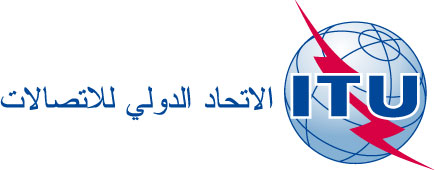 الوثيقة C17/117-A16 مايو 2017الأصل: بالإنكليزية